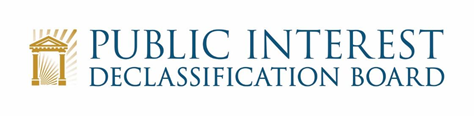 February 15, 20234:30 – 6:00 p.m.Video TeleconferenceExecutive SessionWelcome and Introductory Remarks					4:30 – 4:35Mark Bradley, Executive Secretary America’s Secrets Conference and next steps			4:35 – 5:00Alissa Starzak, Acting Chair 2023 Work Plan							5:00 – 5:15Alissa Starzak, Acting Chair 2022 Report to Congress						5:15 – 5:45
             All Members				 Transforming Classification Blog					5:45 – 5:55             Robert Fahs, PIDB Staff Conclusion								5:55 - 6:00 Alissa Starzak, Acting Chair	